Får inte glömma det/The Carina Jive 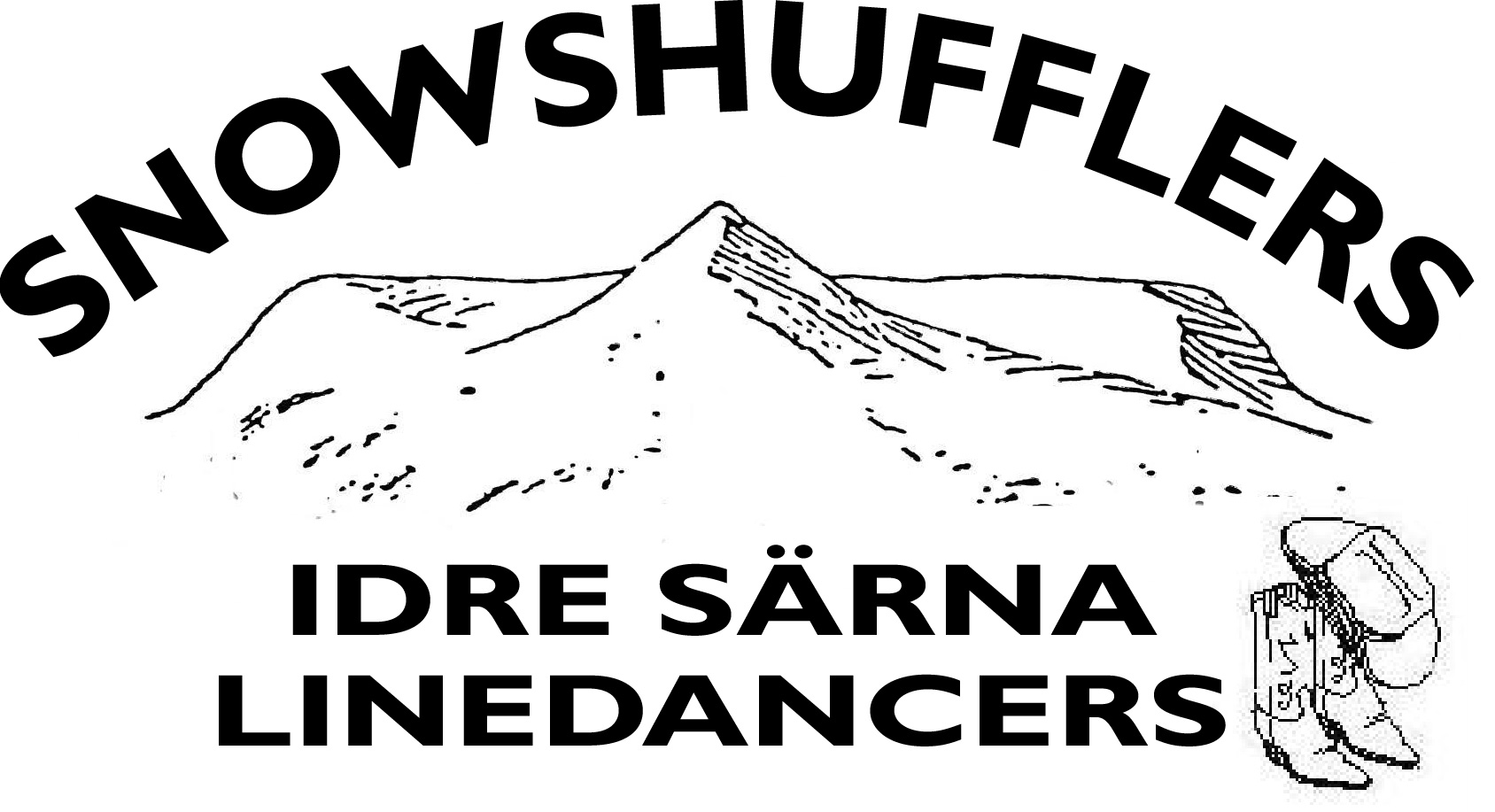 Beginner/Improver 4 Wall Line Dance, 32 Counts.Choreographer: Maria Persson  Choreographed To: “Carina” by Larz Kristerz. Available on CD-single or the album “Hem till dig”. Can also be danced to Yester-me-yester-you-yesterday by Larz Kristerz from the same album. Kick-ball-change x 2. Rollin´ vine. Touch (travelling right)1&2 Kick Right diagonally forward Right. Step ball of Right beside Left. Step left beside Right. 3&4 Kick Right diagonally forward Right. Step ball of Right beside Left. Step left beside Right. 5       Turn ¼ right and step right forward (03.00)6       Turn ½ right and step left back (09.00)7       Turn ¼ right and step right to side (12.00)8        Touch left toe together          Easier option count 5-8. Vine right and  touchKick-ball-change x 2. Touch toe and heel. Heel hook1&2 Kick Left diagonally forward Left. Step ball of Left beside Right. Step Right beside Left3&4 Kick Left diagonally forward Left. Step ball of Left beside Right. Step Right beside Left5-6 Touch left toe to left side, touch left toe beside Right.7-8 Touch left heel forward. Hook with left foot.Shuffle forward. Paddle half turn. Cross shuffle1&2 Step left foot forward. Step right foot beside left foot. Step left foot forward.3-4   Paddle ¼ turn left with weight on left foot (09.00)5-6   Paddle ¼ turn left with weight on left foot (06.00)7&8 Cross right over left, step left to left side, cross right over left.Rock. Sailor step ¼ turn. Rockin´ Chair. 1-2 Rock left foot to left side. Rock back to right foot.3&4 Left foot step behind right foot. Turn Right foot ¼ left and step to right side.       Left foot step to left side (03.00)5-8 Rock forward with right foot and rock back with left foot. End with weight on left foot. SMILE  START AGAIN & HAVE FUN